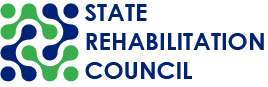 Adopt-a-Region ProgramSRC Member AssignmentsUpdated February 15, 2023DOR District/RegionDOR Regional DirectorRegional Director Phone NumberAssigned SRC MemberNorthern SierraVivian Hernandez-Obaldia  (916) 558-5324Elizabeth LewisGreater East BayDella Randolph(925) 602-3990Susan HendersonSan JoseSorath Hangse(562) 984-2320Jonathan HasakSanta BarbaraBrian Winic (805) 450-6984Theresa ComstockInland EmpireRobert Loeun(951) 782-6666Benjamin AvilesVan Nuys/FoothillMaureen McIntyre(323) 562-1336Kecia WellerGreater Los AngelesMaria Turrubiartes(213) 736-3941Nicolas WavrinLos Angeles South BaySusan Senior(818) 419-0678Benjamin AvilesRedwood EmpireDavid Wayte (707) 576-2247Theresa ComstockSan Joaquin ValleyShayn Anderson (559) 445-6969Lisa HayesSan FranciscoTheresa Woo(415) 805-1374La Trena RobinsonSan DiegoPeter Blanco (619) 767-2135Ivan GuillenOrange/San GabrielSherri Han-Lam (714) 991-0832Chanel BrisbaneBlind Field ServicesPeter Dawson(619) 767-2114Vacant